№ 35 (367) от 13.07.2021                                                                бесплатноО внесении изменений в постановление № 54-п от 05.12.2012 года	В соответствии с Законами Оренбургской области от 11.12.2017 № 735/173-VI-ОЗ «О внесении изменений в Закон Оренбургской области «О классных чинах муниципальных служащих в Оренбургской области, порядке их присвоения и сохранения», от 07.12.2020 № 2517/706-VI-ОЗ «О внесении изменений в отдельные законодательные акты Оренбургской области» внести в постановление Администрации Гаршинского сельсовета Курманаевского района № 54-п от 05.12.2012 года «Об утверждении Порядка проведения квалификационного экзамена для присвоения классных чинов муниципальных служащих муниципального образования Гаршинский сельсовет» следующие изменения:Пункт 1.1. раздела I приложения к постановлению изложить в новой редакции: «1.1.Настоящий Порядок проведения квалификационного экзамена для присвоения классных чинов муниципальных служащих муниципального образования Гаршинский сельсовет (далее – Порядок) определяет процедуру проведения квалификационного экзамена для присвоения классных чинов муниципальных служащих (далее - классные чины) гражданам, замещающим должности муниципальной службы в органах местного самоуправления муниципального образования Гаршинский сельсовет на определенный срок (далее - муниципальные служащие), за исключением муниципальных служащих, замещающих должности муниципальной службы, относящиеся к высшей группе должностей муниципальной службы.».Пункт 1.7. раздела I приложения к постановлению  изложить в новой редакции: «1.7. Первый классный чин присваивается муниципальному служащему не ранее чем через три месяца после назначения муниципального служащего на должность муниципальной службы.». Пункт 4.5. раздела IV изложить в новой редакции: «4.5. Запись о присвоении классного чина вносится в личное дело муниципального служащего и его трудовую книжку (при наличии). Информация о присвоении классного чина муниципальному служащему также вносится в сведения о его трудовой деятельности.».Контроль за исполнением настоящего постановления оставляю за собой.Постановление вступает в силу со дня подписания и подлежит опубликованию в газете «Сельский вестник» и размещению на официальном сайте муниципального образования Гаршинский сельсовет Курманаевского района Оренбургской области.И.о.главы муниципального образования                                           Н.В.РяпловаРазослано: в дело, Правительству области, прокурору.Об утверждении Порядка организации снабжения населения муниципального образования Гаршинский сельсовет Курманаевского района Оренбургской области твердым топливом (дровами)В соответствии с Федеральным законом от 06.10.2003 № 131-ФЗ «Об общих принципах организации местного самоуправления в Российской Федерации», на основании Устава муниципального образования Гаршинский сельсовет Курманаевского района Оренбургской области в целях обеспечения населения муниципального образования Гаршинский сельсовет Курманаевского района Оренбургской области проживающего в жилых домах с печным отоплением, твердым топливом (дровами):1.Утвердить прилагаемый Порядок организации снабжения населения муниципального образования Гаршинский сельсовет Курманаевского района Оренбургской области твердым топливом (дровами).2. Постановление разместить на официальном сайте администрации муниципального образования Гаршинский сельсовет Курманаевского района Оренбургской области в сети Интернет.3. Контроль за исполнением настоящего постановления оставляю за собой.4. Настоящее постановление вступает в силу после опубликования.И.о.главы муниципального образования                              Н.В.РяпловаРазослано: в дело, администрации района, прокурору.Приложение к постановлению администрации муниципального образования Гаршинский сельсоветот 13.07.2021 № 43-п Порядок организации снабжения населения муниципального образования Гаршинский сельсовет Курманаевского района Оренбургской области твердым топливом (дровами)Общие положения	Настоящее Постановление об организации снабжения населения твердым топливом (углем) (далее — Положение) разработано в целях организации и обеспечения твердым топливом (углем) (далее - топливом) населения муниципального образования Гаршинский сельсовет Курманаевского районарайона Оренбургской области, проживающего в жилых домах (домовладениях) с печным отоплением, и в соответствии с Федеральным законом от 06.10.2003 г. № 131-ФЗ «Об общих принципах организации местного самоуправления в Российской Федерации», статьей 157 Жилищного кодекса Российской Федерации, постановлением Правительства РФ от 06.05.2011 г. № 354 «О предоставлении коммунальных услуг собственникам и пользователям помещений в многоквартирных домах и жилых домов», Постановления Правительства Оренбургской области от 17.08.2012 № 686-п «Об утверждении нормативов потребления коммунальных услуг на территории Оренбургской области».Действие настоящего Положения распространяется на граждан, зарегистрированных и проживающих по месту жительства в жилом доме (домовладении) или собственников жилого дома (домовладения), прописанных в данном жилом доме при предоставлении соответствующих документов.Периодом снабжения граждан топливом является календарный год.Организация обеспечения населения топливом2.1. Непосредственное снабжение твердым топливом населения, проживающего в многоквартирных жилых дома, индивидуальных жилых домах (домовладениях) с печным отоплением осуществляет топливо снабжающая организация.Стоимость топлива	Розничные цены на твердое топливо устанавливаются нормативно- правовым актом Правительства Оренбургской области.	Размер платы за доставку топлива к месту, указанному потребителем, устанавливается по соглашению потребителя и исполнителя услуги.Норматив потребления и сроки доставки топливаНорма отпуска твердого топлива (угля) для отопление жилыx домов с печным отоплением определяется нормативно-правовым актом Правительства Оренбургской областиСроки доставки топлива населению не должны превышать более 20 дней с момента оплаты.Полномочия администрации муниципального образования Гаршинский сельсовет Курманаевского района Оренбургской области по обеспечению населения твердым топливом5.1.Администрация муниципального образования Гаршинский сельсовет Курманаевского района Оренбургской области следующую деятельность:ежегодно на планируемый год определяет потребность населения в топливе;в установленном порядке подписывает соглашение с топливоснабжающей организацией на предоставление субсидии на возмещение части затрат в связи с предоставлением услуг по обеспечению углем населения;взаимодействует с организациями различных форм собственности для оценки качества оказываемых услуг исполнителем;совместно с топливоснабжающей организацией информирует жителей муниципального образования, в том числе и через средства массовой информации, по вопросам обеспечения их топливом;запрашивает и получает от организаций различных форм собственности информацию, необходимую для осуществления своих полномочий в соответствии с настоящим положением;контролирует процесс получения услуг по снабжению населения муниципального образования топливом в полном объеме и соответствующего качества;решает спорные вопросы, возникающие между топливоснабжающей организацией и потребителями топлива.Полномочия топливоснабжающих организаций по созданию условий снабжения населения твердым топливомТопливоснабжающая организация осуществляет следующую деятельность:самостоятельно заготавливает для населения топливо;ежемесячно предоставляет:заявку на предоставление субсидии до 03 числа месяца, следующего за отчетным, на основании фактического объема угля, реализованного за ответный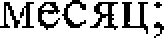 списки получателей угля с указанием Ф.И.О., адреса, количества тонн за ответный месяц и расчет размера субсидии (согласно приложение N* 1) до 20 числа месяца, следующего за отчетным;акт сверки расчетов до 25 числа месяца, следующего за окончанием квартала.- расчет транспортных расходовсовместно с администрацией муниципального образования Гаршинский сельсовет Курманаевского района информирует население через средства массовой информации по вопросам обеспечения их топливом;ежеквартально осуществляет сверку взаимных расчетов по договору (соглашению) и муниципальному контракту на поставку угля для нужд населения, в части возмещения разницы в пене, возникающей в результате применения государственного регулирования цен на уголь для населения по договору субсидий.Приложение № 1к постановлению администрации муниципального образования Гаршинский сельсоветот 13.07.2021 № 43-п Об утверждении отчета об исполнении местного бюджета за 1 полугодие 2021 года В соответствии со ст. 12,  ст. 132 Конституции Российской Федерации,  ст. 264.2 Бюджетного кодекса Российской Федерации,  Устава муниципального образования Гаршинский сельсовет Курманаевского района, статьи 38 Положения о бюджетном процессе в муниципальном образовании Гаршинский сельсовет, утвержденного решением Совета депутатов от  26.12.2019 г № 167:	1. Утвердить отчет об исполнении местного бюджета за 1 полугодие 2021 года по доходам в сумме 3051007 рублей 93 копейки, по расходам в сумме 1412687 рублей 89 копеек, профицит бюджета в сумме 11638320 рублей 04 копейки с показателями по:	- доходам бюджета поселения по кодам классификации доходов бюджета согласно приложению № 1;	- расходам  бюджета поселения по разделам, подразделам классификации расходов бюджетов согласно приложению № 2;          - источники финансирования дефицита бюджета поселения по кодам классификации источников финансирования дефицитов бюджетов согласно приложению № 3.         2. Бухгалтеру направить отчет об исполнении местного бюджета за 1 полугодие 2021 года в Совет депутатов муниципального образования Гаршинский сельсовет Курманаевского района Оренбургской области.	3. Контроль за исполнением настоящего постановления оставляю за собой.	4. Постановление вступает в силу со дня его подписания и подлежит  официальному опубликованию в газете «Сельский Вестник».И.о.главы муниципального образования                                  Н.В.РяпловаРазослано: в дело, прокурору, постоянной комиссии по бюджетной, налоговой и финансовой политики, финотделу.Приложение № 1 к Постановлению «Об утверждении отчета об исполнении бюджета муниципального образования Гаршинский сельсовет № 44-п  от 13.07.2021 г Показатели об исполнении доходов бюджета поселения за 1 полугодие2021 г.Приложение № 2 к Постановлению «Об утверждении отчета об исполнении бюджета муниципального образования Гаршинский сельсовет  № 44-п от 13.07.2021Показатели об исполнении расходов бюджета поселения за 1 полугодие 2021 г.Приложение №3 к  Постановлению «Об утверждении отчета об исполнении бюджета  муниципального образования Гаршинский сельсовет № 44-п от 13.07.2021                             Источники финансирования дефицита бюджетаСЕЛЬСКИЙ ВЕСТНИКмуниципального образования Гаршинский сельсовет Курманаевского района Оренбургской области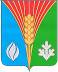 Администрациямуниципального образованияГаршинский сельсоветКурманаевский районОренбургской областиПОСТАНОВЛЕНИЕ13.07.2021 № 42-п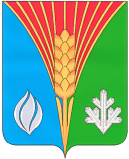 Администрациямуниципального образованияГаршинский сельсовет Курманаевского районаОренбургской областиПОСТАНОВЛЕНИЕ13.07.2021 № 43-п№п/пПеречень домохозяйств(адрес)Дата продажиПлощадь отапливаемая печным отоплением м2Вид топливаОбъем топлива м3Минимальная цена по постановлению, рубРозничная цена,руб.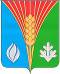 АдминистрацияМуниципального образованияГаршинский сельсоветКурманаевского районаОренбургской областиПОСТАНОВЛЕНИЕ13.07.2021 № 44-Наименование показателяКод строкиКод дохода по бюджетной классификацииУтвержденные бюджетные назначенияИсполненоПроцент исполнения123456Доходы бюджета - всего010X2 367 881,003 051 007,93128,85в том числе:НАЛОГОВЫЕ И НЕНАЛОГОВЫЕ ДОХОДЫ010000 100000000000000001 169 100,002 805 010,85239,93НАЛОГИ НА ПРИБЫЛЬ, ДОХОДЫ010000 10100000000000000364 000,00148 202,0240,71Налог на доходы физических лиц010000 10102000010000110364 000,00148 202,0240,71Налог на доходы физических лиц с доходов, источником которых является налоговый агент, за исключением доходов, в отношении которых исчисление и уплата налога осуществляются в соответствии со статьями 227, 227.1 и 228 Налогового кодекса Российской Федерации010000 10102010010000110359 000,00143 914,9540,09Налог на доходы физических лиц с доходов, источником которых является налоговый агент, за исключением доходов, в отношении которых исчисление и уплата налога осуществляются в соответствии со статьями 227, 227.1 и 228 Налогового кодекса Российской Федерации (сумма платежа (перерасчеты, недоимка и задолженность по соответствующему платежу, в том числе по отмененному)010000 101020100110001100,00143 914,95Налог на доходы физических лиц с доходов, полученных от осуществления деятельности физическими лицами, зарегистрированными в качестве индивидуальных предпринимателей, нотариусов, занимающихся частной практикой, адвокатов, учредивших адвокатские кабинеты, и других лиц, занимающихся частной практикой в соответствии со статьей 227 Налогового кодекса Российской Федерации010000 101020200100001102 000,000,000,00Налог на доходы физических лиц с доходов, полученных физическими лицами в соответствии со статьей 228 Налогового кодекса Российской Федерации010000 101020300100001103 000,004 287,07142,90Налог на доходы физических лиц с доходов, полученных физическими лицами в соответствии со статьей 228 Налогового кодекса Российской Федерации (сумма платежа (перерасчеты, недоимка и задолженность по соответствующему платежу, в том числе по отмененному)010000 101020300110001100,004 198,05Налог на доходы физических лиц с доходов, полученных физическими лицами в соответствии со статьей 228 Налогового кодекса Российской Федерации (пени по соответствующему платежу)010000 101020300121001100,0074,02Налог на доходы физических лиц с доходов, полученных физическими лицами в соответствии со статьей 228 Налогового кодекса Российской Федерации (суммы денежных взысканий (штрафов) по соответствующему платежу согласно законодательству Российской Федерации)010000 101020300130001100,0015,00НАЛОГИ НА ТОВАРЫ (РАБОТЫ, УСЛУГИ), РЕАЛИЗУЕМЫЕ НА ТЕРРИТОРИИ РОССИЙСКОЙ ФЕДЕРАЦИИ010000 10300000000000000215 500,00101 382,3147,05Акцизы по подакцизным товарам (продукции), производимым на территории Российской Федерации010000 10302000010000110215 500,00101 382,3147,05Доходы от уплаты акцизов на дизельное топливо, подлежащие распределению между бюджетами субъектов Российской Федерации и местными бюджетами с учетом установленных дифференцированных нормативов отчислений в местные бюджеты010000 1030223001000011098 950,0045 845,6346,33Доходы от уплаты акцизов на дизельное топливо, подлежащие распределению между бюджетами субъектов Российской Федерации и местными бюджетами с учетом установленных дифференцированных нормативов отчислений в местные бюджеты (по нормативам, установленным федеральным законом о федеральном бюджете в целях формирования дорожных фондов субъектов Российской Федерации)010000 1030223101000011098 950,0045 845,6346,33Доходы от уплаты акцизов на моторные масла для дизельных и (или) карбюраторных (инжекторных) двигателей, подлежащие распределению между бюджетами субъектов Российской Федерации и местными бюджетами с учетом установленных дифференцированных нормативов отчислений в местные бюджеты010000 10302240010000110560,00345,3561,67Доходы от уплаты акцизов на моторные масла для дизельных и (или) карбюраторных (инжекторных) двигателей, подлежащие распределению между бюджетами субъектов Российской Федерации и местными бюджетами с учетом установленных дифференцированных нормативов отчислений в местные бюджеты (по нормативам, установленным федеральным законом о федеральном бюджете в целях формирования дорожных фондов субъектов Российской Федерации)010000 10302241010000110560,00345,3561,67Доходы от уплаты акцизов на автомобильный бензин, подлежащие распределению между бюджетами субъектов Российской Федерации и местными бюджетами с учетом установленных дифференцированных нормативов отчислений в местные бюджеты010000 10302250010000110130 170,0063 748,7348,97Доходы от уплаты акцизов на автомобильный бензин, подлежащие распределению между бюджетами субъектов Российской Федерации и местными бюджетами с учетом установленных дифференцированных нормативов отчислений в местные бюджеты (по нормативам, установленным федеральным законом о федеральном бюджете в целях формирования дорожных фондов субъектов Российской Федерации)010000 10302251010000110130 170,0063 748,7348,97Доходы от уплаты акцизов на прямогонный бензин, подлежащие распределению между бюджетами субъектов Российской Федерации и местными бюджетами с учетом установленных дифференцированных нормативов отчислений в местные бюджеты010000 10302260010000110-14 180,00-8 557,4060,35Доходы от уплаты акцизов на прямогонный бензин, подлежащие распределению между бюджетами субъектов Российской Федерации и местными бюджетами с учетом установленных дифференцированных нормативов отчислений в местные бюджеты (по нормативам, установленным федеральным законом о федеральном бюджете в целях формирования дорожных фондов субъектов Российской Федерации)010000 10302261010000110-14 180,00-8 557,4060,35НАЛОГИ НА СОВОКУПНЫЙ ДОХОД010000 10500000000000000284 000,00432 373,00152,24Единый сельскохозяйственный налог010000 10503000010000110284 000,00432 373,00152,24Единый сельскохозяйственный налог010000 10503010010000110284 000,00432 373,00152,24Единый сельскохозяйственный налог (сумма платежа (перерасчеты, недоимка и задолженность по соответствующему платежу, в том числе по отмененному)010000 105030100110001100,00432 373,00НАЛОГИ НА ИМУЩЕСТВО010000 10600000000000000304 000,0055 532,4818,27Налог на имущество физических лиц010000 106010000000001108 000,00944,0311,80Налог на имущество физических лиц, взимаемый по ставкам, применяемым к объектам налогообложения, расположенным в границах сельских поселений010000 106010301000001108 000,00944,0311,80Налог на имущество физических лиц, взимаемый по ставкам, применяемым к объектам налогообложения, расположенным в границах сельских поселений (сумма платежа (перерасчеты, недоимка и задолженность по соответствующему платежу, в том числе по отмененному)010000 106010301010001100,00890,00Налог на имущество физических лиц, взимаемый по ставкам, применяемым к объектам налогообложения, расположенным в границах сельских поселений (пени по соответствующему платежу)010000 106010301021001100,0054,03Земельный налог010000 10606000000000110296 000,0054 588,4518,44Земельный налог с организаций010000 1060603000000011028 000,008 254,8729,48Земельный налог с организаций, обладающих земельным участком, расположенным в границах сельских поселений010000 1060603310000011028 000,008 254,8729,48Земельный налог с организаций, обладающих земельным участком, расположенным в границах сельских поселений (сумма платежа (перерасчеты, недоимка и задолженность по соответствующему платежу, в том числе по отмененному)010000 106060331010001100,008 244,00#ДЕЛ/0!Земельный налог с организаций, обладающих земельным участком, расположенным в границах сельских поселений (пени по соответствующему платежу)010000 106060331021001100,0010,87#ДЕЛ/0!Земельный налог с физических лиц010000 10606040000000110268 000,0046 333,5817,29Земельный налог с физических лиц, обладающих земельным участком, расположенным в границах сельских поселений010000 10606043100000110268 000,0046 333,5817,29Земельный налог с физических лиц, обладающих земельным участком, расположенным в границах сельских поселений (сумма платежа (перерасчеты, недоимка и задолженность по соответствующему платежу, в том числе по отмененному)010000 106060431010001100,0042 034,96Земельный налог с физических лиц, обладающих земельным участком, расположенным в границах сельских поселений (пени по соответствующему платежу)010000 106060431021001100,004 298,62ГОСУДАРСТВЕННАЯ ПОШЛИНА010000 108000000000000001 600,00900,0056,25Государственная пошлина за совершение нотариальных действий (за исключением действий, совершаемых консульскими учреждениями Российской Федерации)010000 108040000100001101 600,00900,0056,25Государственная пошлина за совершение нотариальных действий должностными лицами органов местного самоуправления, уполномоченными в соответствии с законодательными актами Российской Федерации на совершение нотариальных действий010000 108040200100001101 600,00900,0056,25Государственная пошлина за совершение нотариальных действий должностными лицами органов местного самоуправления, уполномоченными в соответствии с законодательными актами Российской Федерации на совершение нотариальных действий010000 108040200110001100,00900,00ДОХОДЫ ОТ ИСПОЛЬЗОВАНИЯ ИМУЩЕСТВА, НАХОДЯЩЕГОСЯ В ГОСУДАРСТВЕННОЙ И МУНИЦИПАЛЬНОЙ СОБСТВЕННОСТИ010000 111000000000000000,002 066 621,04Доходы, получаемые в виде арендной либо иной платы за передачу в возмездное пользование государственного и муниципального имущества (за исключением имущества бюджетных и автономных учреждений, а также имущества государственных и муниципальных унитарных предприятий, в том числе казенных)010000 111050000000001200,002 066 621,04Доходы, получаемые в виде арендной платы за земли после разграничения государственной собственности на землю, а также средства от продажи права на заключение договоров аренды указанных земельных участков (за исключением земельных участков бюджетных и автономных учреждений)010000 111050200000001200,002 066 621,04Доходы, получаемые в виде арендной платы, а также средства от продажи права на заключение договоров аренды за земли, находящиеся в собственности сельских поселений (за исключением земельных участков муниципальных бюджетных и автономных учреждений)010000 111050251000001200,002 066 621,04БЕЗВОЗМЕЗДНЫЕ ПОСТУПЛЕНИЯ010000 200000000000000001 198 781,00245 997,0820,52БЕЗВОЗМЕЗДНЫЕ ПОСТУПЛЕНИЯ ОТ ДРУГИХ БЮДЖЕТОВ БЮДЖЕТНОЙ СИСТЕМЫ РОССИЙСКОЙ ФЕДЕРАЦИИ010000 202000000000000001 198 781,00245 997,0820,52Дотации бюджетам бюджетной системы Российской Федерации010000 202100000000001501 096 820,00200 000,0018,23Дотации на выравнивание бюджетной обеспеченности010000 202150010000001501 096 820,00200 000,0018,23Дотации бюджетам сельских поселений на выравнивание бюджетной обеспеченности из бюджета субъекта Российской Федерации010000 202150011000001501 096 820,00200 000,0018,23Субвенции бюджетам бюджетной системы Российской Федерации010000 20230000000000150101 961,0045 997,0845,11Субвенции бюджетам на осуществление первичного воинского учета на территориях, где отсутствуют военные комиссариаты010000 20235118000000150101 961,0045 997,0845,11Субвенции бюджетам сельских поселений на осуществление первичного воинского учета на территориях, где отсутствуют военные комиссариаты010000 20235118100000150101 961,0045 997,0845,11Наименование показателяКод строкиКод расхода по бюджетной классификацииУтвержденные бюджетные назначенияИсполненоПроцент исполнения123456Расходы бюджета - всего200X2 736 381,001 412 687,8951,63в том числе:ОБЩЕГОСУДАРСТВЕННЫЕ ВОПРОСЫ200000 0100 0000000000 0002 017 620,001 018 781,8050,49Функционирование высшего должностного лица субъекта Российской Федерации и муниципального образования200000 0102 0000000000 000550 000,00331 926,2160,35Муниципальная программа "Устойчивое развитие территории муниципального образования Гаршинский сельсовет Курманаевского района Оренбургской области на 2019-2024 годы"200000 0102 5400000000 000550 000,00331 926,2160,35Расходы на содержание высшего должностного лица200000 0102 5440110010 000550 000,00331 926,2160,35Расходы на выплаты персоналу в целях обеспечения выполнения функций государственными (муниципальными) органами, казенными учреждениями, органами управления государственными внебюджетными фондами200000 0102 5440110010 100550 000,00331 926,2160,35Расходы на выплаты персоналу государственных (муниципальных) органов200000 0102 5440110010 120550 000,00331 926,2160,35Фонд оплаты труда государственных (муниципальных) органов200000 0102 5440110010 121422 400,00254 935,6260,35Взносы по обязательному социальному страхованию на выплаты денежного содержания и иные выплаты работникам государственных (муниципальных) органов200000 0102 5440110010 129127 600,0076 990,5960,34Функционирование Правительства Российской Федерации, высших исполнительных органов государственной власти субъектов Российской Федерации, местных администраций200000 0104 0000000000 0001 381 020,00610 855,5944,23Муниципальная программа "Устойчивое развитие территории муниципального образования Гаршинский сельсовет Курманаевского района Оренбургской области на 2019-2024 годы"200000 0104 5400000000 0001 381 020,00610 855,5944,23Обеспечение функций аппарата администрации муниципального образования Гаршинский сельсовет200000 0104 5440110020 0001 362 820,00593 576,8443,56Расходы на выплаты персоналу в целях обеспечения выполнения функций государственными (муниципальными) органами, казенными учреждениями, органами управления государственными внебюджетными фондами200000 0104 5440110020 100592 400,00258 240,2243,59Расходы на выплаты персоналу государственных (муниципальных) органов200000 0104 5440110020 120592 400,00258 240,2243,59Фонд оплаты труда государственных (муниципальных) органов200000 0104 5440110020 121454 700,00198 341,2143,62Взносы по обязательному социальному страхованию на выплаты денежного содержания и иные выплаты работникам государственных (муниципальных) органов200000 0104 5440110020 129137 700,0059 899,0143,50Закупка товаров, работ и услуг для обеспечения государственных (муниципальных) нужд200000 0104 5440110020 200770 420,00335 336,6243,53Иные закупки товаров, работ и услуг для обеспечения государственных (муниципальных) нужд200000 0104 5440110020 240770 420,00335 336,6243,53Закупка товаров, работ, услуг в сфере информационно-коммуникационных технологий200000 0104 5440110020 242119 000,0080 406,5367,57Прочая закупка товаров, работ и услуг200000 0104 5440110020 244651 420,00254 930,0939,13Членские взносы в Ассоциацию Совет муниципальных образований200000 0104 5440210020 0001 500,00578,7538,58Иные бюджетные ассигнования200000 0104 5440210020 8001 500,00578,7538,58Уплата налогов, сборов и иных платежей200000 0104 5440210020 8501 500,00578,7538,58Уплата иных платежей200000 0104 5440210020 8531 500,00578,7538,58Передаваемые полномочия на организацию мероприятий по транспорту, связи, торговли в границах поселения200000 0104 5440310020 00016 700,0016 700,00100,00Межбюджетные трансферты200000 0104 5440310020 50016 700,0016 700,00100,00Иные межбюджетные трансферты200000 0104 5440310020 54016 700,0016 700,00100,00Обеспечение деятельности финансовых, налоговых и таможенных органов и органов финансового (финансово-бюджетного) надзора200000 0106 0000000000 00012 600,0012 600,00100,00Муниципальная программа "Устойчивое развитие территории муниципального образования Гаршинский сельсовет Курманаевского района Оренбургской области на 2019-2024 годы"200000 0106 5400000000 0004 700,004 700,00100,00Передаваемые полномочия на формирование бюджета поселения и контроль за исполнением данного бюджета200000 0106 5440510020 0004 700,004 700,00100,00Межбюджетные трансферты200000 0106 5440510020 5004 700,004 700,00100,00Иные межбюджетные трансферты200000 0106 5440510020 5404 700,004 700,00100,00Непрограммные мероприятия200000 0106 7700000000 0007 900,007 900,00100,00Руководство и управление в сфере установленных функций органов муниципальной власти Курманаевского района200000 0106 7710000000 0007 900,007 900,00100,00Центральный аппарат200000 0106 7710010020 0007 900,007 900,00100,00Межбюджетные трансферты200000 0106 7710010020 5007 900,007 900,00100,00Иные межбюджетные трансферты200000 0106 7710010020 5407 900,007 900,00100,00Другие общегосударственные вопросы200000 0113 0000000000 00074 000,0063 400,0085,68Непрограммные мероприятия200000 0113 7700000000 00074 000,0063 400,0085,68Прочие непрограммные мероприятия200000 0113 7740000000 00074 000,0063 400,0085,68Оценка недвижимости, признание прав и регулирование отношений по государственной и муниципальной собственности200000 0113 7740090850 00074 000,0063 400,0085,68Закупка товаров, работ и услуг для обеспечения государственных (муниципальных) нужд200000 0113 7740090850 20074 000,0063 400,0085,68Иные закупки товаров, работ и услуг для обеспечения государственных (муниципальных) нужд200000 0113 7740090850 24074 000,0063 400,0085,68Прочая закупка товаров, работ и услуг200000 0113 7740090850 24474 000,0063 400,0085,68НАЦИОНАЛЬНАЯ ОБОРОНА200000 0200 0000000000 000101 961,0045 997,0845,11Мобилизационная и вневойсковая подготовка200000 0203 0000000000 000101 961,0045 997,0845,11Муниципальная программа "Устойчивое развитие территории муниципального образования Гаршинский сельсовет Курманаевского района Оренбургской области на 2019-2024 годы"200000 0203 5400000000 000101 961,0045 997,0845,11Субвенции на осуществление первичного воинского учета на территориях, где отсутствуют военные комиссариаты200000 0203 5430151180 000101 961,0045 997,0845,11Расходы на выплаты персоналу в целях обеспечения выполнения функций государственными (муниципальными) органами, казенными учреждениями, органами управления государственными внебюджетными фондами200000 0203 5430151180 100101 961,0045 997,0845,11Расходы на выплаты персоналу государственных (муниципальных) органов200000 0203 5430151180 120101 961,0045 997,0845,11Фонд оплаты труда государственных (муниципальных) органов200000 0203 5430151180 12178 311,0035 328,0045,11Взносы по обязательному социальному страхованию на выплаты денежного содержания и иные выплаты работникам государственных (муниципальных) органов200000 0203 5430151180 12923 650,0010 669,0845,11НАЦИОНАЛЬНАЯ БЕЗОПАСНОСТЬ И ПРАВООХРАНИТЕЛЬНАЯ ДЕЯТЕЛЬНОСТЬ200000 0300 0000000000 000218 000,00104 367,2547,87Защита населения и территории от чрезвычайных ситуаций природного и техногенного характера, пожарная безопасность200000 0310 0000000000 000218 000,00104 367,2547,87Муниципальная программа "Устойчивое развитие территории муниципального образования Гаршинский сельсовет Курманаевского района Оренбургской области на 2019-2024 годы"200000 0310 5400000000 000218 000,00104 367,2547,87Содержание личного состава ДПК200000 0310 5450192470 000218 000,00104 367,2547,87Закупка товаров, работ и услуг для обеспечения государственных (муниципальных) нужд200000 0310 5450192470 200218 000,00104 367,2547,87Иные закупки товаров, работ и услуг для обеспечения государственных (муниципальных) нужд200000 0310 5450192470 240218 000,00104 367,2547,87Прочая закупка товаров, работ и услуг200000 0310 5450192470 244218 000,00104 367,2547,87НАЦИОНАЛЬНАЯ ЭКОНОМИКА200000 0400 0000000000 000277 000,00193 087,7669,71Дорожное хозяйство (дорожные фонды)200000 0409 0000000000 000277 000,00193 087,7669,71Муниципальная программа "Устойчивое развитие территории муниципального образования Гаршинский сельсовет Курманаевского района Оренбургской области на 2019-2024 годы"200000 0409 5400000000 000277 000,00193 087,7669,71Содержание дорог общего пользования муниципального значения200000 0409 5410290750 000277 000,00193 087,7669,71Закупка товаров, работ и услуг для обеспечения государственных (муниципальных) нужд200000 0409 5410290750 200277 000,00193 087,7669,71Иные закупки товаров, работ и услуг для обеспечения государственных (муниципальных) нужд200000 0409 5410290750 240277 000,00193 087,7669,71Прочая закупка товаров, работ и услуг200000 0409 5410290750 244177 000,00116 101,7365,59Закупка энергетических ресурсов200000 0409 5410290750 247100 000,0076 986,0376,99ЖИЛИЩНО-КОММУНАЛЬНОЕ ХОЗЯЙСТВО200000 0500 0000000000 00061 800,0020 611,9233,35Благоустройство200000 0503 0000000000 00061 800,0020 611,9233,35Муниципальная программа "Устойчивое развитие территории муниципального образования Гаршинский сельсовет Курманаевского района Оренбургской области на 2019-2024 годы"200000 0503 5400000000 00049 300,008 134,9816,50Прочие мероприятия по благоустройству поселения200000 0503 5420296500 00049 300,008 134,9816,50Закупка товаров, работ и услуг для обеспечения государственных (муниципальных) нужд200000 0503 5420296500 20049 300,008 134,9816,50Иные закупки товаров, работ и услуг для обеспечения государственных (муниципальных) нужд200000 0503 5420296500 24049 300,008 134,9816,50Прочая закупка товаров, работ и услуг200000 0503 5420296500 24449 300,008 134,9816,50Прочая закупка товаров, работ и услуг200000 0503 5420396400 00012 500,0012 476,9499,82Закупка товаров, работ и услуг для обеспечения государственных (муниципальных) нужд200000 0503 5420396400 20012 500,0012 476,9499,82Иные закупки товаров, работ и услуг для обеспечения государственных (муниципальных) нужд200000 0503 5420396400 24012 500,0012 476,9499,82Прочая закупка товаров, работ и услуг200000 0503 5420396400 24412 500,0012 476,9499,82СОЦИАЛЬНАЯ ПОЛИТИКА200000 1000 0000000000 00060 000,0029 842,0849,74Пенсионное обеспечение200000 1001 0000000000 00060 000,0029 842,0849,74Муниципальная программа "Устойчивое развитие территории муниципального образования Гаршинский сельсовет Курманаевского района Оренбургской области на 2019-2024 годы"200000 1001 5400000000 00060 000,0029 842,0849,74Подпрограмма "Пенсионное обеспечение лиц, занимавших муниципальные должности и должности муниципальной службы в муниципальном образовании Гаршинский сельсовет на 2019-2024 гг"200000 1001 5480000000 00060 000,0029 842,0849,74Пенсия за выслугу лет муниципальным служащим200000 1001 5480120580 00060 000,0029 842,0849,74Социальное обеспечение и иные выплаты населению200000 1001 5480120580 30060 000,0029 842,0849,74Публичные нормативные социальные выплаты гражданам200000 1001 5480120580 31060 000,0029 842,0849,74Иные пенсии, социальные доплаты к пенсиям200000 1001 5480120580 31260 000,0029 842,0849,74Результат исполнения бюджета (дефицит/профицит)450X-368 500,001 638 320,04XНаименование показателяКод строкиКод источника финансирования дефицита бюджета по бюджетной классификацииУтвержденные бюджетные назначенияИсполненоНеисполненные назначения123456Источники финансирования дефицита бюджета - всего500X368 500,00-1 638 320,042 006 820,04в том числе:источники внутреннего финансирования бюджета520X0,000,000,00из них:5200,000,000,00источники внешнего финансирования бюджета620X0,000,000,00из них:6200,000,000,00Изменение остатков средств700000 01000000000000000368 500,00-1 638 320,042 006 820,04Изменение остатков средств на счетах по учету средств бюджетов700000 01050000000000000368 500,00-1 638 320,042 006 820,04увеличение остатков средств, всего710000 01050000000000500-2 367 881,00-4 641 318,74XУвеличение прочих остатков средств бюджетов710000 01050200000000500-2 367 881,00-4 641 318,74XУвеличение прочих остатков денежных средств бюджетов710000 01050201000000510-2 367 881,00-4 641 318,74XУвеличение прочих остатков денежных средств бюджетов сельских поселений710000 01050201100000510-2 367 881,00-4 641 318,74Xуменьшение остатков средств, всего720000 010500000000006002 736 381,003 002 998,70XУменьшение прочих остатков средств бюджетов720000 010502000000006002 736 381,003 002 998,70XУменьшение прочих остатков денежных средств бюджетов720000 010502010000006102 736 381,003 002 998,70XУменьшение прочих остатков денежных средств бюджетов сельских поселений720000 010502011000006102 736 381,003 002 998,70X700000 010600000000000000,000,000,00710000 010600000000005000,000,00X7100,000,00X720000 010600000000006000,000,00X7200,000,00XНаши адрес и телефоны:                                    Тираж 10 экз.          РЕДАКТОРАдминистрация МО Гаршинский сельсоветКурманаевского района Оренбургской области461077, с. Гаршино, Курманаевского района,                                 Н.П.ИгнатьеваОренбургской области, ул. Центральная, д. 70Тел: (835341) 3-23-42, факс (835341) 3-23-43